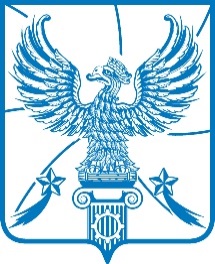 СОВЕТ ДЕПУТАТОВМУНИЦИПАЛЬНОГО ОБРАЗОВАНИЯГОРОДСКОЙ ОКРУГ ЛЮБЕРЦЫ
МОСКОВСКОЙ ОБЛАСТИРЕШЕНИЕ    04.03.2021                                                                               № 417/59                                                                          г. ЛюберцыОб утверждении Порядка создания координационных или совещательных органов в области развития малого и среднего предпринимательства на территории городского округа Люберцы Московской области В соответствии с Федеральным законом от 24.07.2007 № 209-ФЗ                     «О развитии малого и среднего предпринимательства в Российской Федерации», Федеральным законом от 06.10.2003 № 131-ФЗ «Об общих принципах организации местного самоуправления в Российской Федерации», Уставом городского округа Люберцы, Совет депутатов городского округа Люберцы решил:1. Утвердить Порядок создания координационных или совещательных органов в области развития малого и среднего предпринимательства на территории городского округа Люберцы Московской области (прилагается).2. Опубликовать настоящее Решение в средствах массовой информации.                   3. Контроль за исполнением настоящего Решения возложить на постоянную депутатскую комиссии по предпринимательству, малому и среднему бизнесу, торговле, сфере услуг и связи (Симоненко А.А.).Глава городского округа Люберцы                                В.П. РужицкийПредседатель Совета депутатов                                   С.Н. АнтоновУтвержден Решением Совета депутатовгородского округа Люберцыот 04.03.2021 № 417/59 Порядок создания координационных или совещательных органов в области развития малого и среднего предпринимательства на территории городского округа Люберцы Московской области1. Настоящий Порядок создания координационных или совещательных органов в области развития малого и среднего предпринимательства на территории городского округа Люберцы Московской области (далее - Порядок) определяет цели, условия и процедуру создания на территории городского округа координационных или совещательных органов в области развития малого и среднего предпринимательства.2. Координационные или совещательные органы в области развития малого и среднего предпринимательства (далее - координационные или совещательные органы) создаются в целях:2.1. Привлечения субъектов малого и среднего предпринимательства к выработке и реализации политики в области развития малого и среднего предпринимательства на территории городского округа Люберцы.2.2. Выдвижения и поддержки инициатив, направленных на реализацию политики в области развития малого и среднего предпринимательства на территории городского округа Люберцы.2.3. Проведения общественной экспертизы проектов нормативных правовых актов органов местного самоуправления городского округа Люберцы, регулирующих развитие малого и среднего предпринимательства.2.4. Выработки рекомендаций органам местного самоуправления при определении приоритетов в области развития малого и среднего предпринимательства.2.5. Привлечения граждан, общественных объединений и представителей средств массовой информации к обсуждению вопросов, касающихся реализации права граждан на предпринимательскую деятельность, и выработке по данным вопросам рекомендаций.3. Координационные или совещательные органы могут быть образованы                            по инициативе:3.1. Администрации городского округа Люберцы (далее - администрация) или Совета депутатов городского округа Люберцы (далее – Совет депутатов). 3.2. Группы субъектов малого и среднего предпринимательства, зарегистрированных и осуществляющих деятельность на территории городского округа Люберцы, в количестве не менее 10 человек (один представитель от субъекта малого и среднего предпринимательства).3.3. Некоммерческой организации, выражающей интересы субъектов малого и среднего предпринимательства (далее - некоммерческие организации).4. Инициаторы создания координационного или совещательного органа, указанные в подпунктах 3.2, 3.3 (далее - инициаторы), обращаются с соответствующим письменным обращением к Главе городского округа Люберцы. При этом в обращении должны быть указаны предлагаемые инициаторами кандидатуры в состав координационного или совещательного органа.5. Обращение о создании координационного или совещательного органа рассматривается Главой городского округа Люберцы. Срок рассмотрения обращения не должен составлять более 30 календарных дней с момента его поступления. Ответ по результатам рассмотрения обращения направляется инициаторам не позднее дня, следующего за днем принятия решения, в письменной форме.6. В случае принятия решения о создании координационного или совещательного органа по инициативе администрации, соответствующая информация доводится до сведения хозяйствующих субъектов, в том числе путем размещения соответствующих сведений на официальном сайте администрации в сети «Интернет». У субъектов малого и среднего предпринимательства, зарегистрированных и осуществляющих деятельность на территории городского округа Люберцы, а также у Совета депутатов запрашиваются предложения по кандидатурам для включения их в состав координационного или совещательного органа.7. Образование координационного или совещательного органа, определение его полномочий, количественный и персональный состав утверждается постановлением администрации городского округа Люберцы.8. Состав координационного или совещательного органа утверждается с учетом поступивших от инициаторов предложений по кандидатурам. Председателем координационного или совещательного органа является Глава городского округа Люберцы или лицо, исполняющее его обязанности. 9. Постановление о создании координационного или совещательного органа подлежит опубликованию в средствах массовой информации и размещению на официальном сайте администрации.